FIFTHTEENTH SUNDAY IN ORDINARY TIMESunday 14th July 2019 Page 108LAST WEEK’S COLLECTIONS: - 		GIFT AID	TOTAL		      SECOND		STANDING									COLLECTION		ORDER (MONTHLY)Our Lady of the Assumption 		£241.80	£219.00	      £114.50		£St John Vianney			£		£	      	      £			£Second Collection this weekend is for Apostleship of the Sea		CONFESSIONS will be on a Saturday morning at between 10.30 and 11am and Our Lady of the Assumption CHILDREN’S LITURGY will be during Sunday morning Mass at both ChurchesOLA CONFIRMATION CLASSES: Will be on a Sunday before 11am MassBAPTISM & WEDDINGS By appointment with the Parish Office					 									                                                       P.T.O	PARISH OFFICE: The Parish Office in now based at Our Lady of the Assumption (the Meeting Room). The entrance will be the door with the ramp the opening hours for this week are as follows:Monday & Tuesday 9am –3pm - JohanneWednesday - ClosedThursday & Friday 10am – 4pm – Michelle If you are attending the Office please call beforehand to ensure there is someone there.Weekly DiaryFor Parish Hall Bookings at Our Lady please contact Mac Harris on 07837181455This weekend is Sea Sunday.  Please pray for seafarers, their families and all who support them, including Stella Maris (Apostleship of the Sea). Please also support your parish’s second collection if there is one. All funds raised go to the Apostleship of the Sea to support their work.SJV Tote Draw:  30th June 2019, Winning No.:  98 - Congratulations to A Adlington Please pray for the Sick and Housebound of our Parish (list on Notice Board)Remember in your prayers those whose Anniversaries occur around this time.YOUR PRAYERS are asked for the repose of the souls of Therese Arthur who died recently RIP.  Her funeral will take place at Our Lady of the Assumption at 10am on Thursday 29th JulyMASS INTENTIONS: Envelopes are now available in the porch for you to complete for your Mass Intentions. Please then return to the Parish Office. For St John Vianney parishioners there is a Parish Office Post Box located in the porch.SJV APF Red Box – If you have a red box can you please return it to the Church to be counted.  Thank you.REFRESHMENTS AFTER SUNDAY MASS:  This is available in both Churches after the Sunday Mass.  Everyone is welcome to attend and meet with their fellow Parishioners.FR THOMAS WALTON & FR. SEBASTIAN NAMATTATHILL: Fr Tom is leaving this weekend to take up his new position in St Ives, Cambs.  We would like to thank him for all he has done for both churches during his, albeit, short time with us.  We wish him well in his new Parish. We are also delighted to announce that Fr Sebastian, currently Parish Priest in Southam will become our new Parish Priest at the start of the new School Term.JUMBLE REQUIRED: We will shortly be holding a Jumble Sale at Our Lady of the Assumption, if you have any available clean, good quality jumble please bring to both Churches.MRS CONNELLY’S (OLA HEAD TEACHER) RETIREMENT MASS will be on the 17th July at 9.30am at Our Lady of the Assumption Church, this will also be the School End of Year Thanksgiving Mass.  Everyone Welcome, if you would like to join Mrs Connelly for refreshments after Mass in the School Hall please put your name of list at back of church. On behalf of the Parish, we would like to thank her for all the great work she has done for our School and Parish during her time her.  She will be greatly missed.END OF SCHOOL TERM: The children and staff from all three of our schools break up for their Summer holiday this week.  May we take this opportunity to thank the staff for all their hard work over the last year and wish them and the children a lovely summer and would also like to say good luck to all those moving to new schools in September.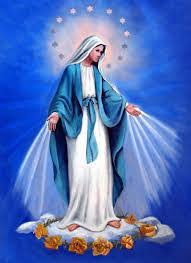 OUR LADY OF THE ASSUMPTION WITH ST JOHN VIANNEYParish Office: 650 Tile Hill Lane, Tile Hill Coventry, CV4 9TA Parish Priest: Rev. Thomas J. Walton 02476466332Parish Secretary:		Michelle Keogh- Harris (OLA) 			Email: olassumption_cv@yahoo.co.uk                               		Johanne Leeming (SJV) 			Email: sjvparishsec@live.co.ukParish Office Number:    	024 7646 6834Safeguarding Rep: 		Patricia Harper 			 024 7647 0058			          	The Parish is part of the Archdiocese of Birmingham registered Charity Number 234216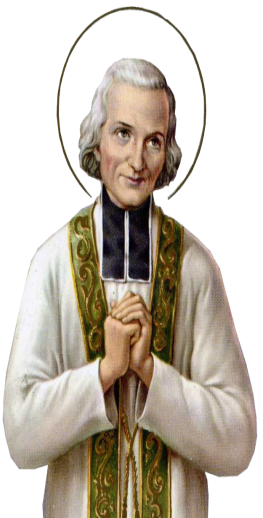 Our Lady of the AssumptionSt John VianneySaturday 13th 5.00pm Jean Webb – RIP  6.00pmTom Bennett – RIPSunday 14th 11.00amNhyiraba Ama Amankwah – Happy Birthday  9.30am12.30pmFr Tom’s IntentionBaptismMonday 15thNo MassNo MassTuesday 16thNo MassNo MassWednesday 17th 9.30amSchool Thanksgiving and Mrs Connelly’s Retirement MassNo MassThursday 18th No MassNo MassFriday 19thNo Mass9.30amSchool Thanksgiving MassSaturday 20th     5.00pmTom Foudy -RIP6.00pmNo IntentionSIXTEENTH SUNDAY IN ORDINARY TIME SIXTEENTH SUNDAY IN ORDINARY TIME SIXTEENTH SUNDAY IN ORDINARY TIME SIXTEENTH SUNDAY IN ORDINARY TIME SIXTEENTH SUNDAY IN ORDINARY TIME Sunday21st   11.00am12.30pmThomas Foudy – RIP Baptism for 3 families   9.30amNo IntentionOur Lady of the Assumption St John VianneyTea & Coffee in the Joan Clarke Room after 11am MassSundayTea & Coffee after 9.30am MassMondayTai Chi for beginners in Parish Hall 9.30 - 10.30Parish Youth Group 6.30pm - 8.30pmTuesdayCraft & Chat 1.30pm - 3.30pm (First Tuesday of the month)WednesdayExtend exercise group at 9.30amSJV Tots 1.00pm - 3.00pmNo Divine Mercy returns 25th July No Lunch returns the 25th July Thursday Choir Rehearsal 6.45pm - 8.00pm Contact: gillcostello4@gmail.comFridayJiving/Waltzing Classes 5.30pm - 7.30pm Contact: Rory Ryan 07944 674592Saturday